Администрация муниципального образования «Город Астрахань»РАСПОРЯЖЕНИЕ17 августа 2017 года № 953-р«Об исключении ИП Акжигитова Д.А. из Реестра муниципальных маршрутов регулярных перевозок в муниципальном образовании «Город Астрахань»»На основании дополнительного соглашения от 02.12.2016 №2 к договору простого товарищества индивидуальных предпринимателей, осуществляющих деятельность по перевозке пассажиров на	регулярном маршруте №54к от 14.12.2015, руководствуясь Гражданским кодексом Российской Федерации, Федеральным законом «Об организации регулярных перевозок пассажиров и багажа автомобильным транспортом и городским наземным электрическим транспортом в Российской Федерации и о внесении изменений в отдельные законодательные акты Российской Федерации», постановлением администрации муниципального образования «Город Астрахань» от 24.12.2015 №9025 «О ведении реестра муниципальных маршрутов регулярных перевозок в муниципальном образовании «Город Астрахань»,Исключить ИП Акжигитова Дамира Абдулкадировича(ИНН - 301700651248) из Реестра муниципальных маршрутов регулярных перевозок в муниципальном образовании «Город Астрахань».Управлению транспорта и пассажирских перевозок администрации муниципального образования «Город Астрахань» в течение пяти дней с момента принятия настоящего распоряжения администрации муниципального образования «Город Астрахань» внести изменения в Реестр муниципальных маршрутов регулярных перевозок в муниципальном образовании «Город Астрахань» согласно приложению к настоящему распоряжению администрации муниципального образования «Город Астрахань».Управлению информационной политики администрации муниципального образования «Город Астрахань» разместить на официальном сайте администрации муниципального образования «Город Астрахань» настоящее распоряжение администрации муниципального образования «Город Астрахань».Контроль за исполнением настоящего распоряжения администрации муниципального образования «Город Астрахань» возложить на начальника управления транспорта и пассажирских перевозок администрации муниципального образования «Город Астрахань».Глава администрации О.А. Полумордвинов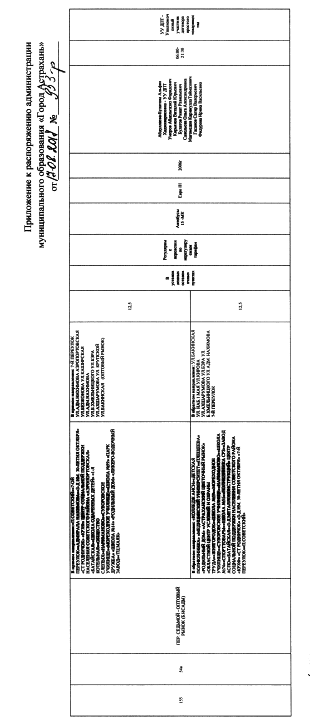 